Meeting NoticeThere will be a meeting of the Statewide Independent Living Council on Thursday, October 9th, 2014 at Amerigroup Louisiana, Inc. located at 3850 North Causeway Blvd., Suite 600, Metairie, LA 70002, (504) 834-1271. Time 9:00 a.m. – 3:00 p.m.AgendaCall to OrderIntroductions Guest SpeakerMerrill Friedman, AmerigroupOld BusinessApproval of Prior Meeting MinutesRevised Bylaws Discussion & Vote 	Executive Committee Nominations & Vote for FY 2014-2015Membership Partner Updates LRC - Libby Murphy, ChairAdvocacy Center, Work Pays - David Gallegos, Director 	GODA - Ellis Roussel, Executive DirectorLRS - Mark Martin, DirectorCILS - Gale Dean, NHILC Director Mitch Granger, SLIC DirectorNew BusinessQuarterly Budget UpdateUpcoming SILC Meetings2015 Member OrientationDate:		Wednesday, January 14thLocation: 	Baton Rouge, Claiborne Building3rd Quarter MeetingDate:		Thursday, January 15thLocation: 	Baton Rouge, Claiborne Building 	4th Quarter MeetingDate:		Thursday – Friday, April 9th-10thLocation: 	Shreveport, New Horizons IL CenterAdjourn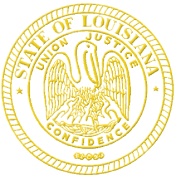 State of LouisianaOffice of the GovernorDisability AffairsStatewide Independent Living CouncilBobby Jindal GovernorState of LouisianaOffice of the GovernorDisability AffairsStatewide Independent Living CouncilEllis RousselExecutive DirectorDisability AffairsLaura MeauxSILC Program Coordinator